Benha University Faculty of ScienceDepartment of Zoology 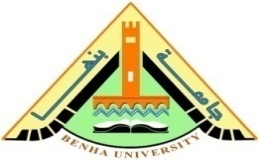 Benha University Faculty of ScienceDepartment of Zoology Benha University Faculty of ScienceDepartment of Zoology Benha University Faculty of ScienceDepartment of Zoology Benha University Faculty of ScienceDepartment of Zoology Benha University Faculty of ScienceDepartment of Zoology Course Specification           222 Z: Environmental safetyCourse Specification           222 Z: Environmental safetyCourse Specification           222 Z: Environmental safetyCourse Specification           222 Z: Environmental safetyCourse Specification           222 Z: Environmental safetyCourse Specification           222 Z: Environmental safetyCourse Specification           222 Z: Environmental safetyA- AffiliationA- AffiliationA- AffiliationA- AffiliationA- AffiliationA- AffiliationA- AffiliationRelevant program:                          Biotechnology  B.Sc. Program                                              Biotechnology  B.Sc. Program                                              Biotechnology  B.Sc. Program                                              Biotechnology  B.Sc. Program                                              Biotechnology  B.Sc. Program                                              Biotechnology  B.Sc. Program                                              Department offering the program:Department offering the program:Department offering the program:Department of ZoologyDepartment of ZoologyDepartment of ZoologyDepartment of ZoologyDepartment offering the course:Department offering the course:Department offering the course:Department of ZoologyDepartment of ZoologyDepartment of ZoologyDepartment of ZoologyAcademic year/level:	Academic year/level:	Academic year/level:	     Second level     Second level     Second level     Second levelDate of specifications approval:Date of specifications approval:Date of specifications approval:Date of specifications approval:B - Basic informationB - Basic informationB - Basic informationB - Basic informationB - Basic informationB - Basic informationB - Basic informationTitle: Enviromental safety.Title: Enviromental safety.Code: 222 ZCode: 222 ZCode: 222 ZYear/level: Year/level: Teaching Hours:Teaching Hours:Lectures: 2Lectures: 2Lectures: 2Tutorial: Tutorial: Practical: 2Practical: 2Practical: 2Total: 3 h/weekTotal: 3 h/weekC - Professional informationC - Professional informationC - Professional informationC - Professional informationC - Professional informationC - Professional informationC - Professional information1 – Course Learning Objectives: Environmental safety requires a new way of thinking about pollution and its drivers, scale, effects, and solutions. Many of today’s problems present challenges of great scope, spatial scale, and complexity. Some pose a new suite of emerging environmental threats, while others persist and have yet to be completely solved.1 – Course Learning Objectives: Environmental safety requires a new way of thinking about pollution and its drivers, scale, effects, and solutions. Many of today’s problems present challenges of great scope, spatial scale, and complexity. Some pose a new suite of emerging environmental threats, while others persist and have yet to be completely solved.1 – Course Learning Objectives: Environmental safety requires a new way of thinking about pollution and its drivers, scale, effects, and solutions. Many of today’s problems present challenges of great scope, spatial scale, and complexity. Some pose a new suite of emerging environmental threats, while others persist and have yet to be completely solved.1 – Course Learning Objectives: Environmental safety requires a new way of thinking about pollution and its drivers, scale, effects, and solutions. Many of today’s problems present challenges of great scope, spatial scale, and complexity. Some pose a new suite of emerging environmental threats, while others persist and have yet to be completely solved.1 – Course Learning Objectives: Environmental safety requires a new way of thinking about pollution and its drivers, scale, effects, and solutions. Many of today’s problems present challenges of great scope, spatial scale, and complexity. Some pose a new suite of emerging environmental threats, while others persist and have yet to be completely solved.1 – Course Learning Objectives: Environmental safety requires a new way of thinking about pollution and its drivers, scale, effects, and solutions. Many of today’s problems present challenges of great scope, spatial scale, and complexity. Some pose a new suite of emerging environmental threats, while others persist and have yet to be completely solved.1 – Course Learning Objectives: Environmental safety requires a new way of thinking about pollution and its drivers, scale, effects, and solutions. Many of today’s problems present challenges of great scope, spatial scale, and complexity. Some pose a new suite of emerging environmental threats, while others persist and have yet to be completely solved.2 - Intended Learning Outcomes (ILOS)a - Knowledge and understanding:On successful completion of the course, the student should be able to:a 1- Memorise factors leading to environmental change.a 2- Recognise reasons of air pollution and climate change.a 3- Study water quality.b - Intellectual skills:On successful completion of the course, the student should be able to:b1- Report nature of environmental problems. b 2- Interpret challenges related to air pollution, water quality and climate change.c - Practical and professional skills:On successful completion of the course, the student should be able to:c1- Analyse the reasons leading to environmental change.c2- Select  tools and technologies to detect air pollution and climate change.c3- Make measurement of  water quality.d - General skills:On successful completion of the course, the student should be able to:d1- Arrange the idea.              d2- Work in team.                                          d3- Write reports        d4-Reasonable thinking.3 - Contents3 - Contents3 - Contents3 - ContentsTopicLecture hoursTutorial hoursPractical hours1 - The Changing Nature of Environmental Problems.2-22 -Major Factors Leading to Environmental Change.2-23 - Tools and Technologies to Address Challenges Related To Air Pollution and Climate Change.2-24 - Tools and Technologies to Address Challenges Related To Water Quality2-25 - Using New Science to Drive Safer Technologies and Products2-26 - Thinking for Producing and Applying Science for Decisions2-2Seminar.2-27 - Staying at the Leading Edge of Science2-28 - Strengthening Science Capacity2-29 - Enhancing Science Leadership2-210 -Improving Management and Use of Large Datasets.2-211 -Innovation.2-212- Strengthening Science in a Time of Tight Budgets.2-2Exam.2-2Total hours28-284 - Teaching and Learning methods:Intended Learning OutcomesIntended Learning OutcomesIntended Learning OutcomesLecturePresentations & MoviesDiscussions & SeminarsPracticalProblem solvingBrain stormingKnowledge & Understandinga 1Memorise factors leading to environmental change.xxx00xKnowledge & Understandinga 2Recognise reasons of air pollution and climate change.xxx0xxKnowledge & Understandinga 3Study water quality.0x0xx0Intellectual Skillsb1 Report nature of environmental problems. 0x0xxxIntellectual Skillsb 2 Interpret challenges related to air pollution, water quality and climate change.x00xxxPractical and professional skillsc1Analyse the reasons leading to environmental change.xx0x0xPractical and professional skillsc2Select  tools and technologies to detect air pollution and climate change.xx0x00Practical and professional skillsc3Make measurement of  water quality.0x0xx0Genetal Skillsd1 Arrange the idea.              xx0x00Genetal Skillsd2 Work in team.                                   00xxx0Genetal Skills d3 Write reports 00x0xxGenetal Skills d4Reasonable thinking.0x00xx5- Students’ Assessment Methods and Grading:5- Students’ Assessment Methods and Grading:5- Students’ Assessment Methods and Grading:5- Students’ Assessment Methods and Grading:ToolsTo MeasureTime scheduleGradingSemester Work       	a1, a2, a3, b1, b2 and d1 to d4 Five week2 % Mid-Term Exama1, a2, a3, b1 and b2 sixth week10 %Practical examsc1, c2, c3,b1 and b2Fourteenth week30 %Oral exama1, a2, a3, b1 and b2Fifteenth week10 %Written exama1, a2, a3, b1 and b2Sixteenth week48 %TotalTotalTotal100 %6- List of references:6-1 Course notesNon6-2 Required books.Science for Environmental Protection 6-3 Recommended books.Global Environmental Management Initiative (GEMI)Integrated Environment, Safety, & Health Management Plan, edition 8,2013Web sites, etc.http://www.epa.gov/www.gemi.orgwww.lbl.govwww.levistrauss.comhttps://www.knoll.com7- Facilities required for teaching and learning:- Data Show for presentations. -field trips- Chemicals and equipment.  -Microscopes.Course coordinator:  Dr. Hany A. Abdel-Salam                        Head of the Department: Prof. Dr. Aziza A.M. El-ShafeyDate: 2013 / 2014